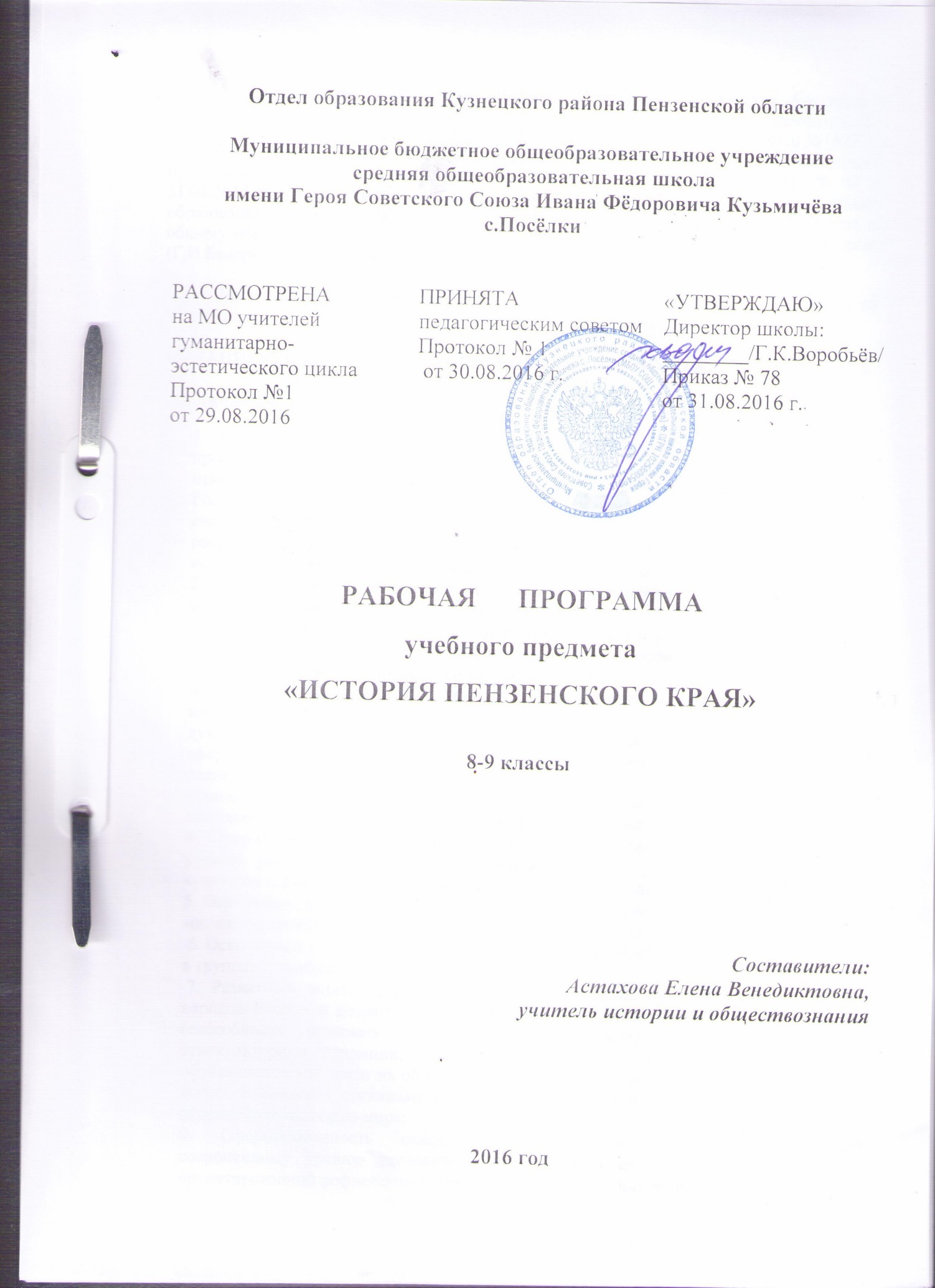 Рабочая программа предмета «История Пензенского края» для 5-9 классов  разработана  в соответствии  с  Федеральным государственным образовательным стандартом основного общего образования. (приказ Минобрнауки от 17.12.2010 №1897 г. с изменениями),  на основе требований к результатам освоения Основной образовательной программы основного общего образования МБОУ СОШ с.Посёлки (приказ № 88 от 31.08.2015 г. с изменениями),  с учётом Примерной  программы  основного   общего  образования (одобрена решением  учебно-методического федерального объединения по общему образованию от 8 апреля 2015 г. № 1/15)  и авторской программы по предмету (Г,Н.Белорыбкин, История Пезенского края, Пенза, 2007).На изучение предмета «История Пензенского края» в 8-9 классах отводится 68 часов (при 34 неделях учебного года),   по 1 часу в неделю в каждом классе..1.ПЛАНИРУЕМЫЕ РЕЗУЛЬТАТЫ ОСВОЕНИЯ УЧЕБНОГО КУРСА, ПРЕДМЕТАЛичностные результаты 1. Российская гражданская идентичность (патриотизм, уважение к Отечеству, к прошлому и настоящему многонационального народа России и своего края,  чувство ответственности и долга перед Родиной, идентификация себя в качестве гражданина России). Осознание этнической принадлежности, знание истории, языка, культуры своего народа, своего края, основ культурного наследия народов России и российского общества. Осознанное, уважительное и доброжелательное отношение к истории, культуре, религии, традициям, языкам, ценностям народов России.2. Готовность и способность обучающихся к саморазвитию и самообразованию на основе мотивации к обучению и познанию; готовность и способность осознанному выбору и построению дальнейшей индивидуальной траектории образования.3. Развитое моральное сознание и компетентность в решении моральных проблем на основе личностного выбора, формирование нравственных чувств и нравственного поведения, (веротерпимость, уважительное отношение к религиозным чувствам, взглядам людей или их отсутствию; знание основных норм морали, нравственных, духовных идеалов, хранимых в культурных традициях народов России,; сформированность представлений об основах светской этики, культуры традиционных религий, их роли в развитии культуры и истории России и человечества, в становлении гражданского общества и российской государственности; понимание значения нравственности, веры и религии в жизни человека, семьи и общества). 4. Сформированность целостного мировоззрения, соответствующего современному уровню развития науки и общественной практики, учитывающего социальное, культурное, языковое, духовное многообразие современного мира.5. Осознанное, уважительное и доброжелательное отношение к другому человеку, его мнению, мировоззрению, культуре, языку, вере, гражданской позиции.  6. Освоенность социальных норм, правил поведения, ролей и форм социальной жизни в группах и сообществах. 7. Развитость эстетического сознания через освоение художественного наследия народов России и родного края, творческой деятельности эстетического характера (способность понимать художественные произведения, отражающие разные этнокультурные традиции; сформированность основ художественной культуры обучающихся как части их общей духовной культуры, как особого способа познания жизни и средства организации общения; эстетическое, эмоционально-ценностное видение окружающего мира; 9. Сформированность основ экологической культуры, соответствующей современному уровню экологического мышления, наличие опыта экологически ориентированной рефлексивно-оценочной и практической деятельности в жизненных ситуациях (готовность к исследованию природы, к занятиям сельскохозяйственным трудом, к художественно-эстетическому отражению природы, к занятиям туризмом, в том числе экотуризмом, к осуществлению природоохранной деятельности).1.2.Метапредметные результаты освоения учебного курса, предметаМетапредметные результаты включают освоенные обучающимися межпредметные понятия и универсальные учебные действия (регулятивные, познавательные,	коммуникативные).Условием формирования межпредметных понятий,  таких, как система, факт, закономерность, феномен, анализ, синтез является овладение обучающимися основами читательской компетенции, приобретение навыков работы с информацией, участие  в проектной деятельности. В основной школе на всех предметах будет продолжена работа по формированию и развитию основ читательской компетенции. При изучении учебных предметов обучающиеся усовершенствуют приобретенные на первом уровне навыки работы с информацией и пополнят их. Они смогут работать с текстами, преобразовывать и интерпретировать содержащуюся в них информацию, в том числе:• систематизировать, сопоставлять, анализировать, обобщать и интерпретировать информацию, содержащуюся в готовых информационных объектах;• выделять главную и избыточную информацию, выполнять смысловое свертывание выделенных фактов, мыслей; представлять информацию в сжатой словесной форме (в виде плана или тезисов) и в наглядно-символической форме (в виде таблиц, графических схем и диаграмм, карт понятий — концептуальных диаграмм, опорных конспектов);• заполнять и дополнять таблицы, схемы, диаграммы, тексты.наиболее приемлемого решения.Перечень ключевых межпредметных понятий определяется в ходе разработки основной образовательной программы основного общего образования образовательной организации в зависимости от материально-технического оснащения, кадрового потенциала, используемых методов работы и образовательных технологий..Регулятивные УУДУмение самостоятельно определять цели обучения, ставить и формулировать новые задачи в учебе и познавательной деятельности, развивать мотивы и интересы своей познавательной деятельности. Обучающийся сможет:анализировать существующие и планировать будущие образовательные результаты;идентифицировать собственные проблемы и определять главную проблему;выдвигать версии решения проблемы, формулировать гипотезы, предвосхищать конечный результат;ставить цель деятельности на основе определенной проблемы и существующих возможностей;формулировать учебные задачи как шаги достижения поставленной цели деятельности;обосновывать целевые ориентиры и приоритеты ссылками на ценности, указывая и обосновывая логическую последовательность шагов.Умение самостоятельно планировать пути достижения целей, в том числе альтернативные, осознанно выбирать наиболее эффективные способы решения учебных и познавательных задач. Обучающийся сможет:определять необходимые действие(я) в соответствии с учебной и познавательной задачей и составлять алгоритм их выполнения;обосновывать и осуществлять выбор наиболее эффективных способов решения учебных и познавательных задач;определять/находить, в том числе из предложенных вариантов, условия для выполнения учебной и познавательной задачи;выстраивать жизненные планы на краткосрочное будущее (заявлять целевые ориентиры, ставить адекватные им задачи и предлагать действия, указывая и обосновывая логическую последовательность шагов);выбирать из предложенных вариантов и самостоятельно искать средства/ресурсы для решения задачи/достижения цели;составлять план решения проблемы (выполнения проекта, проведения исследования);определять потенциальные затруднения при решении учебной и познавательной задачи и находить средства для их устранения;описывать свой опыт, оформляя его для передачи другим людям в виде технологии решения практических задач определенного класса;планировать и корректировать свою индивидуальную образовательную траекторию.Умение соотносить свои действия с планируемыми результатами, осуществлять контроль своей деятельности в процессе достижения результата, определять способы действий в рамках предложенных условий и требований, корректировать свои действия в соответствии с изменяющейся ситуацией. Обучающийся сможет:определять совместно с педагогом и сверстниками критерии планируемых результатов и критерии оценки своей учебной деятельности;систематизировать (в том числе выбирать приоритетные) критерии планируемых результатов и оценки своей деятельности;отбирать инструменты для оценивания своей деятельности, возможности ее решения. Обучающийся сможет:определять критерии правильности (корректности) выполнения учебной задачи;анализировать и обосновывать применение соответствующего инструментария для выполнения учебной задачи;свободно пользоваться выработанными критериями оценки и самооценки, исходя из цели и имеющихся средств, различая результат и способы действий;оценивать продукт своей деятельности по заданным и/или самостоятельно определенным критериям в соответствии с целью деятельности;обосновывать достижимость цели выбранным способом на основе оценки своих внутренних ресурсов и доступных внешних ресурсов;фиксировать и анализировать динамику собственных образовательных результатов.Владение основами самоконтроля, самооценки, принятия решений и осуществления осознанного выбора в учебной и познавательной. Обучающийся сможет:наблюдать и анализировать собственную учебную и познавательную деятельность и деятельность других обучающихся в процессе взаимопроверки;соотносить реальные и планируемые результаты индивидуальной образовательной деятельности и делать выводы;принимать решение в учебной ситуации и нести за него ответственность;самостоятельно определять причины своего успеха или неуспеха и находить способы выхода из ситуации неуспеха;ретроспективно определять, какие действия по решению учебной задачи или параметры этих действий привели к получению имеющегося продукта учебной деятельности;демонстрировать приемы регуляции психофизиологических/ эмоциональных состояний для достижения эффекта успокоения (устранения эмоциональной напряженности), эффекта восстановления (ослабления проявлений утомления), эффекта активизации (повышения психофизиологической реактивности).Познавательные УУДУмение определять понятия, создавать обобщения, устанавливать аналогии, классифицировать, самостоятельно выбирать основания и критерии для классификации, устанавливать причинно-следственные связи, строить логическое рассуждение, умозаключение (индуктивное, дедуктивное, по аналогии) и делать выводы. Обучающийся сможет:выстраивать логическую цепочку, состоящую из ключевого слова и соподчиненных ему слов;выделять общий признак двух или нескольких предметов или явлений и объяснять их сходство;объединять предметы и явления в группы по определенным признакам, сравнивать, классифицировать и обобщать факты и явления;выделять явление из общего ряда других явлений;определять обстоятельства, которые предшествовали возникновению связи между явлениями, из этих обстоятельств выделять определяющие, способные быть причиной данного явления, выявлять причины и следствия явлений;строить рассуждение на основе сравнения предметов и явлений, выделяя при этом общие признаки;излагать полученную информацию, интерпретируя ее в контексте решаемой задачи;. Обучающийся сможет:обозначать символом и знаком предмет и/или явление;определять логические связи между предметами и/или явлениями, обозначать данные логические связи с помощью знаков в схеме;создавать абстрактный или реальный образ предмета и/или явления;строить модель/схему на основе условий задачи и/или способа ее решения;создавать вербальные, вещественные и информационные модели с выделением существенных характеристик объекта для определения способа решения задачи в соответствии с ситуацией;преобразовывать модели с целью выявления общих законов, определяющих данную предметную область;переводить сложную по составу (многоаспектную) информацию из графического или формализованного (символьного) представления в текстовое, и наоборот;строить схему, алгоритм действия, исправлять или восстанавливать неизвестный ранее алгоритм на основе имеющегося знания об объекте, к которому применяется алгоритм;строить доказательство: прямое, косвенное, от противного;анализировать/рефлексировать опыт разработки и реализации учебного проекта, исследования (теоретического, эмпирического) на основе предложенной проблемной ситуации, поставленной цели и/или заданных критериев оценки продукта/результата.Смысловое чтение. Обучающийся сможет:находить в тексте требуемую информацию (в соответствии с целями своей деятельности);ориентироваться в содержании текста, понимать целостный смысл текста, структурировать текст;устанавливать взаимосвязь описанных в тексте событий, явлений, процессов;резюмировать главную идею текста;преобразовывать текст, «переводя» его в другую модальность, интерпретировать текст (художественный и нехудожественный – учебный, научно-популярный, информационный, текст non-fiction);критически оценивать содержание и форму текста.Формирование и развитие экологического мышления, умение применять его в познавательной, коммуникативной, социальной практике и профессиональной ориентации. Обучающийся сможет:определять свое отношение к природной среде;анализировать влияние экологических факторов на среду обитания живых организмов;проводить причинный и вероятностный анализ экологических ситуаций;прогнозировать изменения ситуации при смене действия одного фактора на действие другого фактора;распространять экологические знания и участвовать в практических делах по защите окружающей среды;выражать свое отношение к природе через рисунки, сочинения, модели, проектные работы.10. Развитие мотивации к овладению культурой активного использования словарей и других поисковых систем. Обучающийся сможет:определять необходимые ключевые поисковые слова и запросы;осуществлять взаимодействие с электронными поисковыми системами, словарями;формировать множественную выборку из поисковых источников для объективизации результатов поиска;соотносить полученные результаты поиска со своей деятельностью.Коммуникативные УУДУмение организовывать учебное сотрудничество и совместную деятельность с учителем и сверстниками; работать индивидуально и в группе: находить общее решение и разрешать конфликты на основе согласования позиций и учета интересов; формулировать, аргументировать и отстаивать свое мнение. Обучающийся сможет:определять возможные роли в совместной деятельности;играть определенную роль в совместной деятельности;принимать позицию собеседника, понимая позицию другого, различать в его речи: мнение (точку зрения), доказательство (аргументы), факты; гипотезы, аксиомы, теории;определять свои действия и действия партнера, которые способствовали или препятствовали продуктивной коммуникации;строить позитивные отношения в процессе учебной и познавательной деятельности;корректно и аргументированно отстаивать свою точку зрения, в дискуссии уметь выдвигать контраргументы, перефразировать свою мысль (владение механизмом эквивалентных замен);критически относиться к собственному мнению, с достоинством признавать ошибочность своего мнения (если оно таково) и корректировать его;предлагать альтернативное решение в конфликтной ситуации;выделять общую точку зрения в дискуссии;договариваться о правилах и вопросах для обсуждения в соответствии с поставленной перед группой задачей;организовывать учебное взаимодействие в группе (определять общие цели, распределять роли, договариваться друг с другом и т. д.);устранять в рамках диалога разрывы в коммуникации, обусловленные непониманием/неприятием со стороны собеседника задачи, формы или содержания диалога.создавать письменные «клишированные» и оригинальные тексты с использованием необходимых речевых средств;использовать вербальные средства (средства логической связи) для выделения смысловых блоков своего выступления;использовать невербальные средства или наглядные материалы, подготовленные/отобранные под руководством учителя;делать оценочный вывод о достижении цели коммуникации непосредственно после завершения коммуникативного контакта и обосновывать его.Формирование и развитие компетентности в области использования информационно-коммуникационных технологий (далее – ИКТ). Обучающийся сможет:целенаправленно искать и использовать информационные ресурсы, необходимые для решения учебных и практических задач с помощью средств ИКТ;выбирать, строить и использовать адекватную информационную модель для передачи своих мыслей средствами естественных и формальных языков в соответствии с условиями коммуникации;выделять информационный аспект задачи, оперировать данными, использовать модель решения задачи;1.3. Предметные результаты освоения учебного курса, предмета 
Выпускник научится:использовать знания о родном крае в контексте истории Отечества;характеризовать основные события истории родного края;в модельных и реальных ситуациях выделять сущностные характеристики исторических явлений и процессов;приводить примеры из истории родного края в контексте истории России;выполнять несложные практические задания по анализу исторических ситуаций,.Выпускник получит возможность научиться:анализировать с опорой на полученные знания историческую информацию, получаемую из неадаптированных источников;выполнять практические задания, основанные на ситуациях, связанных с описанием состояния российской экономики и политики;анализировать и оценивать состояние политического и экономического развития родного края;решать с опорой на полученные знания познавательные задачи;2. СОДЕРЖАНИЕ УЧЕБНОГО ПРЕДМЕТА, КУРСА8 класс. (34 ч)Первобытное общество (1 час)Древнейшие люди. Проблема заселения и освоения территории Пензенского края в глубокой древности, в каменном веке.Начало феодальной эпохи (4 часа)Первые государства. Мордва в древности. Буртасы. Мещера.Развитие феодализма (6 часов)Первые государства.Процесс становления раннефеодальных государств Поволжья – Хазарского каганата (VII–X вв.) и Волжской Булгарии, Буртасское княжество.Монголо-татарское нашествие. Роль Волжской Булгарии и народов, населявших территорию Пензенского края, в борьбе с монголо-татарским нашествием. Государство Золотая Орда. Мохши – крупнейший город Золотой Орды. Казанское ханство. Отношения Московского государства с Казанским ханством.Культура в X – XVI веках. Повторительно-обобщающий урок: «Развитие феодализма».Вхождение Пензенского края в состав Русского государства (5 часов)Русская колонизация и поход Ивана Грозного на КазаньГлавная внешнеполитических задач Ивана IV - борьба с Казанским ханством. Значение присоединения Казанского ханства к России.Первые засечные черты. Основание Пензы. Личность Ю. Е. Котранского и Е. П. Лачинова.Повторительно-обобщающий урок: «Вхождение Пензенского края в состав Русского государства».Пензенский край во второй половине XVII века (6 часов)XVII в. – «бунташное время».Восстание под предводительством С. Т. Разина. Освоение края в 70 – 80-е годы XVII века.Дальнейшее расширение территории Российского государства, продвижение русских на юг в конце XVII в. Экономическое развитие края в XVII веке. Культура Пензенского края XVII века. Повторительно-обобщающий урок: «Пензенский край во второй половине XVII века».Расцвет феодализма в XVIII веке (5 часов)Административно-территориальное деление Пензенского края в XVII – XVIII векахАдминистративно-территориальное положение Пензенского края на протяжении XVIII в. Гербы городов Пензенского края.Экономическое положение.Крестьянская война под предводительством Е. И. ПугачёваА. С. Пушкин и М. Ю. Лермонтов о крестьянской войне Е. И. Пугачёва. Культура XVIII века. Повторительно-обобщающее занятие «Расцвет феодализма в XVIII веке».Закат крепостной эпохи в первой половине XIX века (7 часов)Отечественная война 1812 года. Участие уроженцев Пензенской губернии в Отечественной войне . Общественные движения.Культура в первой половине XIX в.Повторительно-обобщающий урок: «Закат крепостной эпохи».9 класс. (34 ч)Пензенский край во второй половине XIX века (7 ч)      Пензенский край накануне реформ. Крестьянская реформа. Либеральные реформы второй половины XIX века.     Становление пензенского предпринимательства. Общественное развитие Пензенского края.      Культура Пензенского края второй половины XIX века. Взаимодействие народов Пензенского края. Пензенский край в начале XX века  (10 ч)     Трудные перемены в экономике и в сознании. Революционный кризис в России 1905-1907 годов и Пензенский край. Столыпинская аграрная реформа и пензенское крестьянство. Становление многопартийности и парламентаризма.      Пензенский край в годы Первой мировой войны. Культура начала XX века. 1917 год. Пензенцы на фронтах гражданской войны.Пензенский край в годы между двумя мировыми воинами. Великая Отечественная война. (13 ч)     Политика «военного коммунизма» и ее результаты. Наш край в годы нэпа. Индустриальное развитие Пензенского края в 1930-е годы. Культура 1920-1930-х гг. Власть и церковь.     Пензенский край в годы Великой Отечественной войны. Послевоенные годы. От «оттепели» к «застою». Достижения и неудачи ( середина 1960 – середина 1980-х гг.) Культура 1950-1980-х гг. Суверенная Россия (2 ч)     Россия и Пензенский край на современном этапе. Культурная жизнь области в 1990-е годы.    3. ТЕМАТИЧЕСКОЕ ПЛАНИРОВАНИЕ С УКАЗАНИЕМ КОЛИЧЕСТВА ЧАСОВ, ОТВОДИМЫХ НА ОСВОЕНИЕ КАЖДОЙ ТЕМЫ 8класс 9класс№Тема Количество часов1Древнейшие люди12Первые государства 13Мордва в древности14Буртасы15Мещера16Первые государства17Хазарский каганат18Буртасское княжество19Монголо-татарское нашествие110Мохши111Казанское ханство112Культура Пензенского края113Повторение114Русская колонизация115Поход Ивана Грозного на Казань116Засечные черты117Основание Пензы118Повторение119      Бунташное время                                                                120Освоение края в 70-80-годы121Экономическое развитие края в 17 веке122Культура Пензенского края 17 века123Повторение124Административно- территориальное деление в 17-18 веках125Гербы городов 126Экономическое положение Пензенское края127-28Крестьянская война под предводительством Пугачева229Культура 18 века130Отечественная война 1812 г.131-32Культура 1п 19 века233-34Повторение2№ТемаКоличество часов1Пензенский край накануне реформ12Крестьянская реформа 1861 года13-4Либеральные реформы 25Становление пензенского предпринимательства16-7Общественное развитие Пензенского края28Первые государства19Перемены в экономике и сознании110Революционный кризис в России и Пензенский край111Столыпинская аграрная реформа112Становление многопартийности и парламентаризма113Пензенский край в годы Первой мировой войны114-15Культура н.20 века2161917 год117Пензенцы на фронтах гражданской войны118Политика военного коммунизма иеё результаты119Наш край в годы НЭПа120-21Индустриальное развитие Пензенского края в 30 годы222Культура 30годов123Власть и церковь                                                               124Пензенский край в годы ВОв125Послевоенные годы126От оттепели к застою127-28Достижения и неудачи 60-80 гг229Культура 50-80 гг130-31Россия и Пензенский край на современном этапе 232Культурная жизнь в области133-34Повторение2